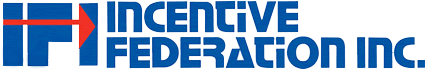 IFI Bulletin							March 2018								www.incentivefederation.orgPlease Re-New Your IFI Membership Today!If you haven’t re-newed your 2018 Incentive Federation membership yet, please do so today. If you misplaced your 2018 pledge invoice emailed to you in January or want to upgrade your membership to a new level, contact Steve Slagle at steves3309@gmail.com. Supreme Court Agrees to Hear State Case Requiring Out-of-State Vendors to Collect Use and Sales TaxesThe Supreme Court has held in two separate cases decided in 1967 and 1992 that the interstate commerce clause of the U.S. Constitution prohibits a state from requiring an out-of-state vendor who solicits sales by mail-order catalogues to collect use tax for sales made to customers in that state when the vendor lacked outlets, sales representatives, or other significant property in the state.Those two cases were Quill Corp. v. North Dakota, 504 U.S. 298 (1992) and National Bellas Hess, Inc. v. Department of Revenue, 386 U.S. 753 (1967).  In so doing, the Supreme Court established a ‘‘bright line’’ physical presence test. Without physical presence, the seller does not have ‘‘substantial nexus’’ with a state and cannot be required to collect its use tax. Two states, Alabama and South Dakota, passed new sales tax regulations within the past two years with the strategy to have the Supreme Court eventually rule on the legitimacy of the regulations. The strategy of the states has finally paid off because on January 12, 2018 the Supreme Court agreed to hear South Dakota v. Wayfair, Inc., a case challenging the constitutionality of South Dakota’s newly enacted sales and use tax law.  Now we shall see if the Supreme Court is willing to acknowledge the changed and ever-changing nature of retail sales.Within a few months, the Supreme Court can decide once and for all the circumstances under which states may impose sales and use tax collection obligations on remote sellers.  While the outcome of the South Dakota v. Wayfair, Inc. case is far from certain, the Supreme Court may be prepared to modernize its state sales and use tax jurisprudence and do away with the outmoded physical presence requirement.  As a result, remote sellers may soon find themselves treated the same way as brick and mortar retailers when it comes to collecting sales and use taxes. The implications for incentive industry companies is obvious. For background on this issue read George Delta’s latest Washington Update prepared exclusively for the Incentive Federation.The Incentive Research Foundation Offers an Upcoming Webinar Focusing on Gift Cards A Closer Look at Gift Cards: U.S. Spend, Support, Sourcing, and Services for Gift Card Programs in Corporate OrganizationsAs the most prevalent award type across all incentive and recognition program audiences—employees, sales, customers, and channel partners—gift cards deserve special attention. Truly a booming business, in 2015 alone, U.S. businesses spent $24 billion on B2B gift cards. 
To understand their prevalence deeper, the Incentive Gift Card Council partnered with the Incentive Research Foundation (IRF) to research how gift cards are sourced for incentive and recognition programs, how much money is budgeted toward them, what types are being purchased, and where opportunities lie for stakeholders. Wednesday, March 28, 2:00PM EST        
Register Now: https://attendee.gotowebinar.com/register/2494096281794989059Incentive Offers The Power of Branded Merchandise WebcastIncentive Magazine will present a webcast on April 5, 2018 at 2:00 pm EDT focusing on the value that brand merchandise brings to customer and employees year after year. The products that incentive recipients enjoy may change from one year to the next, depending on the state of the economy, the evolving taste of the public or even fads.  But making sure those rewards are from popular brand name manufacturers never changes. In this webcast you will learn how brands drive trophy value, and trophy value drives motivation and motivation drives behavior. Moderator:  Leo Jakobson, Executive Editor, IncentivePresenters: Mike Donnelly, CPIM, President, Hinda Incentives 	         Paul Gordon, Senior Vice President of Sales, Rymax Marketing Services, Inc.Go to the Incentive website to register. Incentive Federation Welcomes New MembersWe’re very pleased to have some new members joining the Federation since the first of the year. The companies, their website links and the principal contacts for the Federation are:bookyourdata.com  – Mark GizInspirus – Theresa HarkinsRecognition Professionals International – Carl AndersonSamsonite – Scott WhiteheadTumi, Inc. – Mike LandryZane’s – Warren Weaver2018 IFI Board of DirectorsChair – Paul Bellantone, CAE, President, Promotional Products Association InternationalFirst Vice Chair, Associations – Karen Wesloh, CAE, CMP, Executive Director, Incentive Marketing  AssociationSecond Vice Chair, Associations – Didier Scaillet, CEO, Society of Incentive Travel ExcellenceThird Vice Chair, Associations – Melissa Van Dyke, President. The Incentive Research FoundationFourth Vice Chair, Associations – Carl W. Anderson, Board Director, Recognition Professionals InternationalVice Chair, Corporations – Michelle Smith, CRP, CPIMTreasurer – Sean Roark, CPIM, Senior Vice President, IncentPros, Inc.Secretary – Brian Galonek, CPIM, President, All Star Incentive MarketingDirector - Richard Blabolil, President, CPIM, President, Marketing Innovators International Director – Mike Donnelly, CPIM, President, Hinda IncentivesDirector – Richard L. Low, CPIM, Vice President Special Markets, Citizen Watch Company of America, Inc.Executive Director and Counsel – George Delta, EsquireStaff:Managing Director - Steve Slagle, CAE. If you have questions, advice for the Board, or want to raise issues for the Board to think about, please contact Steve Slagle at steves3309@gmail.com or 864-710-6739.